ACTA DE SESIÓN 4. FORMACIÓN EN CENTRO: Estrategias de pensamiento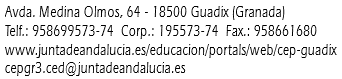 Código: 201813FC	  Título: ESTRATEGIAS DE PENSAMIENTOCentro: CPR  EL PUNTAL    Localidad: HUÉLAGO-BOGARREFecha: 10/2/2.020               Hora: 16H                Sesión nº: 4Contenidos de la sesión (temas tratados, acuerdos…)Fdo.:_________________________________________En Huélago, siendo las 16 horas del día 10 de febrero de 2020, se reúnen los componentes del Proyecto de Formación en Centro en el CPR “El Puntal”,  con título “Estrategias de pensamiento” y código 201813FC, para llevar a cabo la cuarta sesión de encuentro del claustro en relación a la formación en centro que se está llevando a cabo durante el presente curso escolar, con el siguiente orden del día:Implementar las estrategias de pensamiento en la celebración del Día de Andalucía.Asignación de tareas a los componentes del proyecto.1.	Implementar las estrategias de pensamiento en la celebración del Día de Andalucía.     Reunidos los componentes del Proyecto de Formación en Centro, decidimos dar un enfoque a la celebración del Día de Andalucía desde  las operaciones o actividades mentales que conocemos. 2.	Asignación de tareas a los componentes del proyecto.Dichas estrategias anteriormente citadas, serán maduradas y organizadas para ser expuestas y aprobadas en  la próxima sesión del día 24 de febrero, coincidiendo con el Claustro convocado. 